JB’S INFINITE SIGHTS, LLC                                                                               360 PHOTO BOOTH RENTALS & MORERENTAL AGREEMENT CONTRACTThis is an agreement made on (Date) 			 to reserve the booking for rental party equipment. The following terms set forth an agreement between the parties listed in full details. The rental agreement discussed between (Provider) JB’S INFINITE SIGHTS, LLC and (Client’s/ Business Name) 			               	 both agree to this contract and understand it will supersede any agreement(s) that isn’t documented within these terms between the parties.  Please be advised hereinafter JB’S INFINITE SIGHTS, LLC will be referred to as JIS throughout the remainder this contract agreement. Client/ Business Contact Information:Name: 								Address: 								Phone: 								Email: 												Event Information:Event Location:					 		Date/ Time:								Contact Personal:							Access/ Parking Instructions:									RENTAL DETAILS & DELIVERY Product Rentals, Add-Ons and Props. (Check all that applies)☐**360 Photo Booth 				☐** Money Boa☐ - Confetti Poppers				☐ - USB (memory stick) ☐ - Champagne Wall				☐ - Indoor Event☐ - Bazooka Bubble Gun			☐ - Outdoor ($150 additional fee applied)☐ - Fog Machine 				☐ - Customized Back Drop (2week Advance)☐ - Red Carpet				 	☐ - Additional Time (money saver) 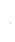 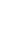 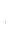 ☐** Velvet Ropes				☐** Sign Props, Video Overlay & Music** included with 360 photo booth rentals. Please specify theme of Event.*All rentals are subject to have an attendant(s) operating throughout the entire event. The services include the following: transportation, assembly/ disassemble services and the selected items above. Bookings requires a mandatory 45mins – 1hr for proper setup time prior to event start time. If client or designated personnel is late and or unavailable to allow attendant(s) to setup an 1hr prior to the event start time we; JB’s Infinite Sights, LLC (JIS) reserve the right to cancel the entire event at our discretion. However, in the event if JIS deems it is safe to assemble product without guest safety compromised, the assembly will take the necessary time needed to setup equipment safely. Please be advised if the assembly fall within your booking time, no additional time will be added to the event for lost time. It will be forfeited! If cancelled at our discretion no refund nor reschedule opportunities will be granted.  Signature and date are required acknowledging you agree to the terms of this section. If you do not agree booking inquiry will not be approved for requested reservation date. Sign Name:       					   Date:           	  	Print Name:       					 Space and Placement:The client is responsible and will arrange for the space along with necessary power and adequate internet connection. JIS attendant(s) will provide specifics related to the needs regarding space, shelter, power and required speed for internet connection deemed necessary to operate without interruptions during the event. All needs must be met during the setup. JIS will provide external internet connection as an option. However, it is an additional fee for select packages.PAYMENT, RESCHEDULE & CANCELLATIONAcceptable Payment Methods:Events are required to be paid in full 7 after the event date is accepted and booked. The booking will not be considered reserved if 50% of the event cost is not paid at the time of the booking request and the contract agreement form isn’t completed entirely. In the event the booking requirements isn’t met, JIS reserves the right to remove your booking from the calendar if the deposit isn’t paid without notice.Optional Payment Methods:Cash (5% discount)Cashier’s Check	CashApp / Zelle (3% fee increase)Money Order							Visa, MasterCard, American Express, and Discover Cards	ACH Payments (payment must be received before the 7th day of booking)**Please be advised sale tax will be applied to all bookingsReschedules, Cancellations & Refunds:Reschedule:In the event there must be a reschedule due to weather and other unforeseen events, client must contact JIS by phone and email to prevent forfeiting deposit.  However, next event must be scheduled within 1 week from the notice of a reschedule and is not valid after a 6-month timeframe otherwise deposit will be forfeited.Example: reserved booking Sept. 12, 2022. Called to reschedule on Sept. 1st, 2022. The customer must book next event between Sept.1st 2022 – March 1st, 2023. However, the client only has 7 full days from Sept 1st, 2022, to reserve the date. Cancellation & Refunds: Please be advised the refund will be refunded in the same form the booking reservation deposit was processed.Please allow refunds to process 7-10 business days according to your financial institutions processing schedule. Full refund granted if cancelled 48hrs after booking reservation processed. (12-hour grace period) No exceptions after this period!No refund granted if request for cancellation after 72hrs for missed opportunities. (Reschedule is granted only. Please follow the guidelines for reschedules.)  No refund or reschedule opportunity granted if cancelled 48hrs prior to event date. ** If customized products included in booking, fees will be applied to cover the production cost. Merchandise will be provided if available. DAMAGES TO EQUIPMENT & INJURY Damaged to Equipment:The host will be responsible for any damage or loss to JIS’s equipment due to misuse by the client and or any guest of the client including but not limited to theft, vandalism, water damage, etc. If JIS rule the condition(s) during the course of the event is unsafe due to be inclement weather for outdoor events and unsafe, we reserve the right to cease operations for the safety of the equipment and of the event host attendees, in which a refund of 20-50% will be given or a full credit will be awarded to the client for a feature rescheduled event(s). The credit for a reschedule can be transferred to another party once according to the reschedule policy. All granted rescheduled event will be subject to the policy, no exceptions. JB’s Infinite Sights, LLC look forward providing you with an exceptional memorable event as your host. We appreciate your business and inquires. If you have any question(s) regarding the above statement, please contact us. Please allow 24-48 business hours for a response. By Signing this document, weather in written or electronic format, I understand that I am agreeing to the terms and conditions listed above. Client’s Name (Print) 							Client’s Name (Signature) 						Date 			  